 Skizzen zum Unterrichtsfach Landeskunde für die 9. Klassenstufeim Rahmen der bilingualen Bildung für Deutsch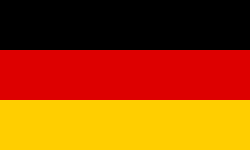 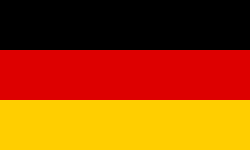 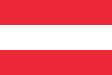 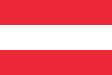 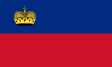 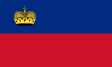 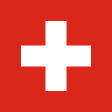 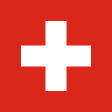 erarbeitet und zusammengestellt vonLászló Horváth2021/2022Zalaegerszeg22. Wien – die lebenswerteste Stadt der Welthttps://www.youtube.com/watch?v=BcRJVjmZXm8 Allgemeineshttps://www.youtube.com/watch?v=RkQIfJ-liIM Wien ist die Bundeshauptstadt der Republik Österreich und mit über 1,9 Millionen Einwohnern die größte Stadt Österreichs. Das historische Zentrum von Wien sowie das Schloss Schönbrunn gehören heute zum UNESCO-Weltkulturerbe. Mit jährlich rund 7,5 Millionen Touristen und rund 16,5 Millionen Gästeübernachtungen zählt Wien zu den meistbesuchten Städten Europas.I. Stadtrundgang in der InnenstadtDie Wiener Ringstraßehttps://www.youtube.com/watch?v=vyMe18MkiKY Die Wiener Ringstraße ist 5,3 Kilometer lang. Man erbaute sie in den 1860er bis 1890er Jahren. Die Ringstraße gliedert sich in folgende Abschnitte.1. Der StubenringDer Stubenring führt von der Urania bis zum Stadtpark. Die Urania steht an der Aspernbrücke am Donaukanal. Die Urania ist eine Sternwarte. Am Stubenring befinden sich noch das Regierungsgebäude und die Universität für angewandte Kunst (MAK). 2. Der Parkringhttps://www.youtube.com/watch?v=3umtg6u1ixk Der Parkring verläuft vor dem Stadtpark. Der Stadtpark ist eine grüne Oase. Im Park sind viele Denkmäler wie z.B. das vergoldete Johann-Strauß-Denkmal oder das Denkmal von Franz Schubert, Franz Lehar. 3. Der SchubertringDer Schubertring führt von dem Stadtpark  bis zur Schwarzenbergstraße. Am Schwarzenbergplatz gibt es viele alte Palais. 4. Der Kärntner RingDer Kärntner Ring verläuft von der Schwarzenbergstraße bis zur Kärntner Straße. Am Kärntner Ring befinden sich berühmte Hotels wie z.B.  Grand Hotel oder Hotel Imperial und das berühmte Café Schwarzenberg. 5. Der OpernringDer Opernring führt von der Kärntner Straße bis zum Kunsthistorischen Museum. Am Opernring steht die berühmte Wiener Staatsoper. Rechts befindet sich der Burggarten mit dem Mozart-denkmal. Links beginnt die Mariahilfer Straße. Das ist eine bekannte Einkaufsstraße Wiens. Hinter dem Burggarten ist die Albertina. Die Wiener Albertina ist eines der bedeutendsten Kunstmuseen der Welt im Palais Erzherzog Albrecht. Sie hat bedeutende Sammlungen wie grafische Sammlung, Fotosammlung, Architektursammlung und Schausammlung. 6. Der Burgringhttps://www.youtube.com/watch?v=WYJS-r_s52s https://www.youtube.com/watch?v=Kn7tAVZKmpo Der Burgring beginnt am Kunsthistorischen Museum und führt bis zum Parlament. Links befinden sich zwei berühmte Museen: das Kunsthistorische Museum und das Naturhistorische Museum. Zwischen den Museen ist der berühmte Maria-Theresien-Platz. In der Mitte des Platzes steht das Maria-Theresien-Denkmal. Hinter dem Platz steht das Volkstheater und es gibt da viele Museen. In dem Kunsthistorischen Museum befinden sich die Gemäldegalerie, die Ägyptisch-Orientalische Sammlung, die Antikensammlung, die Kunstkammer Wien, das Münzkabinett und die Bibliothek.In der Nähe des Kunsthistorischen Museums befindet sich das  MusuemsQuartier.  In zwölf Ausstellungshallen gibt es Kunstausstellungen, Architektursammlungen und Tanzangebote. Rechst steht die Hofburg. Die Hofburg war bis 1918 die kaiserliche Residenz der Habsburger. Seit 1945 ist sie der Amtssitz des Bundespräsidenten von Österreich.In der Hofburg gibt es viele Touristen-attraktionen wie z.B. das Sisi-Museum, die Schatzkammer, die Silberkammer, die Nationalbibliothek, das Welt-Museum, das Papyrusmuseum, das Globenmuseum, die Spanische Hofreitschule, die Albertina.  Am Burgring ist das Heldendenkmal. Vor der Hofburg ist der Heldenplatz. Hinter der Hofburg ist der Michaelerplatz. Hier steht die Michaelerkirche. 7. Der Dr.-Karl-Renner-RingDer Dr.-Karl-Renner-Ring führt vom Volksgarten bis zum Rathausplatz. Am Ring steht links das Parlament. Rechts liegt der Volksgarten. Hinter dem Volksgarten ist das Bundeskanzleramt. 8. Der UniversitätsringDer Universitätsring verläuft vom Rathauspark bis zur Universität. Am Universitätsring befindet sich das Wiener Rathaus. Vor dem Rathaus ist der Rathauspark. Hier ist der berühmte Christkindlmarkt. Rechts befindet sich das Burgtheater. Die Wiener Universität ist am Rathauspark. II. Weitere Sehenswürdigkeitenhttps://www.youtube.com/watch?v=MtoSJ0Dn2ek1. Der Stephansdomhttps://www.youtube.com/watch?v=lJ219sC0sF8 In der Mitte von Wien steht der Stephansdom, der Steffl.  Der Stephansdom ist das Symbol von Wien. Namensgeber ist der heilige Stephanus, der als erster christlicher Märtyrer gilt. Die berühmte Glocke heißt Pummerin. 2. Fußgängerzonen in der Innenstadthttps://www.youtube.com/watch?v=7Y1TLRCaKuA In der Innenstadt gibt es viele Fußgängerzonen wie z.B. der Graben, der Kohlmarkt, der Stephansplatz, die Kärntnerstraße. Hier befinden sich viele Geschäfte, Restaurants, Konditoreien, Bierstuben, Biergärten, Wurststände. 3. Schönbrunnhttps://www.youtube.com/watch?v=OAhT8vr_J7Q Das Schloss Schönbrunn ist das größte Schloss Österreichs. Das Schloss hat 1.441 Zimmer und der Schlosspark ist so groß wie 220 Fußballfelder. Das Schloss war die Sommerresidenz der Habsburger, es wurde in seiner heutigen Form im 18. Jahrhundert als Sommerresidenz für Erzherzogin Maria Theresia errichtet. Sowohl das Schloss als auch der umliegende Park sind sehenswert und Teil des UNESCO-Weltkulturerbes. Hier sind noch weitere Sehenswürdigkeiten wie z.B. der Tierpark, das Wüstenhaus, das Palmenhaus, der Irrgarten. Die Parkanlage ist sehr schön.4. Der Prater  https://www.youtube.com/watch?v=e_xsYRFlFnQ&t=71s Seit 250 Jahren steht der Vergnügungspark im Herzen der Stadt für Spaß und Erholung. Hier gibt es viele Attraktionen: das Wiener Riesenrad, viele Karussells, Geisterbahnen, Achterbahnen. Es gibt eine Vielzahl an Sportanlagen und Liegewiesen.5. Schloss Belvederehttps://www.youtube.com/watch?v=BXDlzxwDDWo Schloss Belvedere gehören zu den schönsten Bauwerken Europas und zum UNESCO-Weltkulturerbe. Hier befinden sich die großen Kunstausstellungen, die unter anderem Werke von Monet und van Gogh beinhalten. Höhepunkt des Museumsbesuchs ist die umfangreiche Klimt-Ausstellung. Der Schlossgarten ist auch sehenswert. Am 15. Mai 1955 wurde hier der Österreichische Staatsvertrag unterzeichnet. 6. Das Hundertwasserhaushttps://www.youtube.com/watch?v=4CsHQ-C8Iek Das Hundertwasserhaus in Wien zählt zu den architektonischen Highlights Österreichs. Das von Friedensreich Hundertwasser gestaltete Haus zieht Besucher aus der ganzen Welt an. Mehr als 200 Bäume und Sträucher auf den Balkonen und Dachterrassen machen aus dem Hundertwasserhaus eine grüne Oase mitten in der Stadt. Das Hundertwasserhaus ist lediglich von außen zu besichtigen. Friedensreich Hundertwasser war ein berühmter Architekt und Künstler.7. Kaffeehäuserhttps://www.youtube.com/watch?v=k34KZ6VDu-A https://www.youtube.com/watch?v=St3z7ipDWjw Die Kaffeekultur hat eine lange Tradition in Wien. Es gibt viele berühmte Cafés in Wien: Café Sacher. Hier kann man die berühmte Sachertorte kosten. Im Café Landtmann können die Touristen original Wiener Apfelstrudel essen. Café Mozart und Café Central sind auch berühmte Kaffeehäuser. 8. Naschmarkthttps://www.youtube.com/watch?v=kwrAppikGJk Der Wiener Naschmarkt ist eine wichtige Sehenswürdigkeit. Das ist ein Markt in der Innenstadt. Hier können die Touristen Obst, Gemüse, Backwaren, Fisch und Fleisch kaufen.9. Der Donauturmhttps://www.youtube.com/watch?v=V9HPC-uTkko Der Donauturm ist ein Aussichtsturm. Er ist 252m hoch und das höchste Gebäude in ganz Österreich.  Von oben gibt es ein schönes Panorama auf die Stadt. Die Aussichtsplattform befindet sich in 150 Metern Höhe. Über der Aussichtsplattform gibt es außerdem noch zwei Restaurants, wo man nicht nur sehr lecker isst, sondern auch das Panorama genießt. 10. Die Donauinsel https://www.youtube.com/watch?v=ah5wuYKqCVA Die Donauinsel ist eine künstliche Insel. Die 21 Kilometer lange Donauinsel ist nicht nur das beliebteste Naherholungsgebiet der Wiener, sondern auch ein unvergessliches Erlebnis für Wien-Besucher. Für Familien mit Kindern bietet der 250 Meter lange Familienbadestrand sicheren und kindgerechten Badespaß. Hier befindet sich auch die weltweit größte schwimmende Trampolinanlage, außerdem gibt es hier den Donauinsel-Kletterpark11. Der DonaukanalDer Donaukanal mit seinen Brücken und der Promenade ist einfach zu jeder Jahreszeit schön und bietet für jedermann etwas. Tagsüber kann man hier wunderbar spazieren gehen oder von der Promenade aus den vorbeifahrenden Schiffen zugucken. Entlang des ganzen Kanals findet man verschiedensten Lokale, von der gemütlichen Strandbar bis zum luxuriösen Abendessen auf einem Schiff. Nachts wandelt sich der Kanal zu einem regen Nachtleben mit diversen Clubs und Bars.12. Restaurants und Biergärten https://www.youtube.com/watch?v=eN9CujuZVrY In Wien gibt es viele berühmte Biergärten. Das Schweizerhaus ist ein großer Biergarten in Wien (2400 Plätze). Es gibt viele bekannte Biergärten in Wien wie z.B. Schutzhaus Zukunft, Grünspan und Zattl. Im Restaurant Figlmüller können wir das größte echte Wiener Schnitzel in Österreich essen.  WörterverzeichnisAllgemeinese Gästeüberbuchung,-en	vendégéjszaka-foglalászählen, -te, h. ge-t zu+D	tartozik vhovámeistbesucht	leglátogatottabbDie Wiener Ringstraßee Ringstraße,-n	körúterbauen, -te, h. –t	 épít, sich gliedern, -te s. h. s. ge-t 	tagozódikr Abschnitt, -e	szakasz, részfolgend 	következő1. Der Stubenringe Sternwarte,-n	csillagvizsgálóangewandte Kunst         	alkalmazott művészets Regierungsgebäude,- 	kormányépület2. Der Parkringverlaufen, verlief, i. verlaufen húzódike Oase,-n		oáziss Denkmal, -¨er		emlékművergoldet		aranyozott3. Der Schubertrings Palais,-		palota5. Der OpernringKunsthistorisches Museum	 művészettörténeti múzeume Einkaufsstraße,-n		bevásárlóutcabedeutend		jelentőse Sammlung		gyűjteménye Schausammlung		művészeti gyűjtemény6. Der BurgringNaturwissenschaftliches Museum	természettudományi múzeumorientalisch	keletie Kunstkammer,-n		művészeti gyűjteménys Münzkabinett,-e		érmegyűjteménye Ausstellungshalle,-n	kiállítási csarnoke Kunstaustellung,-en	művészeti kiállításs Tanzangebot,-e		tánckínálatkaiserlich		császárir Amtssitz,-e		hivatali székhelye Schatzkammer		kincstáre Silberkammer		ezüstgyűjteménye Nationalbibliothek		nemzeti könyvtárs Welt-Museum	Világmúzeums Globenmuseum 	Glóbuszmúzeume Spanische Hofreitschule Spanyol lovasiskolas Heldendenkmal	Hősök emlékműve7. Der Dr.-Karl-Renner-Rings Bundeskanzleramt       	Kancellária hivatala8. Der Universitätsrings Rathaus	városházar Chirstkindlmarkt	karácsonyi vásár1. Der Stephansdoms Symbol,-e	szimbólumr Namensgeber,-	névadór Märtyrer, - 	mártíre Glocke,-n	harang2. Fußgängerzonen in der Innenstadte Fußgängerzone,-n	sétálóutcae Konditorei,-en	cukrászdae Bierstube,-n	sörözőr Biergarten,-¨	sörkertr Wurststand,-¨e	kolbászárusító hely3. Schönbrunns Fußballfeld, -er	focipályae Sommerresidenz,-en	nyári székhelye Erzherzogin,-nen	főhercegnőerrichten, -te, h. –t	felépítumliegend	körüllévősehenswert	megtekintésre méltós Wüstenhaus	sivatagházs Palmenhaus	pálmaházr Irrgarten	labirintuskerte Parkanlage,-n	park4. Der Prater r Vergnügungspark	vidámparks Riesenrad,-¨er	óriáskeréks Karussell,-s	körhintae Geisterbahn,-en	szellemvasúte Achterbahn,-en	hullámvasúte Liegewiese,-n	mező5. Schloss Belvederes Bauwerk,-e	építménybeinhalten, -te, h. –t	tartalmazr Schlossgarten,-¨	kastélykertr Staatsvertrag,-¨e	államszerződésunterzeichnen ,-te, h. –t	aláír6. Das Hundertwasserhauss Highlight,-s	fénypontgestalten, -te, h. –t	alakít, létrehozr Strauch,-¨er	bokore Dachterrasse,-n	tetőteraszlediglich	csupánvon außen	kívülrőlr Architekt,-en	építészr Künstler,-	művész7. Kaffeehäuserkosten	megkóstoloriginal	eredetir Apfelstrudel,-	almás rétes8. Naschmarkte Backware,-n	pékárur Markt,-¨e	piac9. Der Donauturmr Aussichtsturm,- ¨e	kilátótoronys Gebäude,-	épülete Aussichtsplattform,-en	kilátóterasz10. Die Donauinsel künstlich		mesterségess Erholungsgebiet,-e	pihenőövezetunvergesslich	felejthetetlens Erlebnis,-se	élményr Familienbadestrand,-¨e	családi fürdőstrandkindgerecht 	gyerekeknek alkalmasr Badespaß	fürdőélménye Trampolinanlage,-n	trambulinparkr Kletterpark,-s	mászópark11. Der Donaukanale Promenade,-n	sétányjedermann	mindenkivorbeifahrend	elhaladózu/gucken, -te, h. ge-t	megnézentlang +G	vmi menténs Lokal,-e	étterem, helyiséggemütlich	kellemessich wandeln, -te s. h. s. ge-t	változikrege	élénkdivers	különbözőÜbungen1. Wahrzeichen Wiens – Galgenmännchen https://learningapps.org/675143 2. Rund um die Ringstraße – Zuordnunghttps://learningapps.org/3076539 3. Die Wiener Ringstraße – Lückentexthttps://learningapps.org/3076134 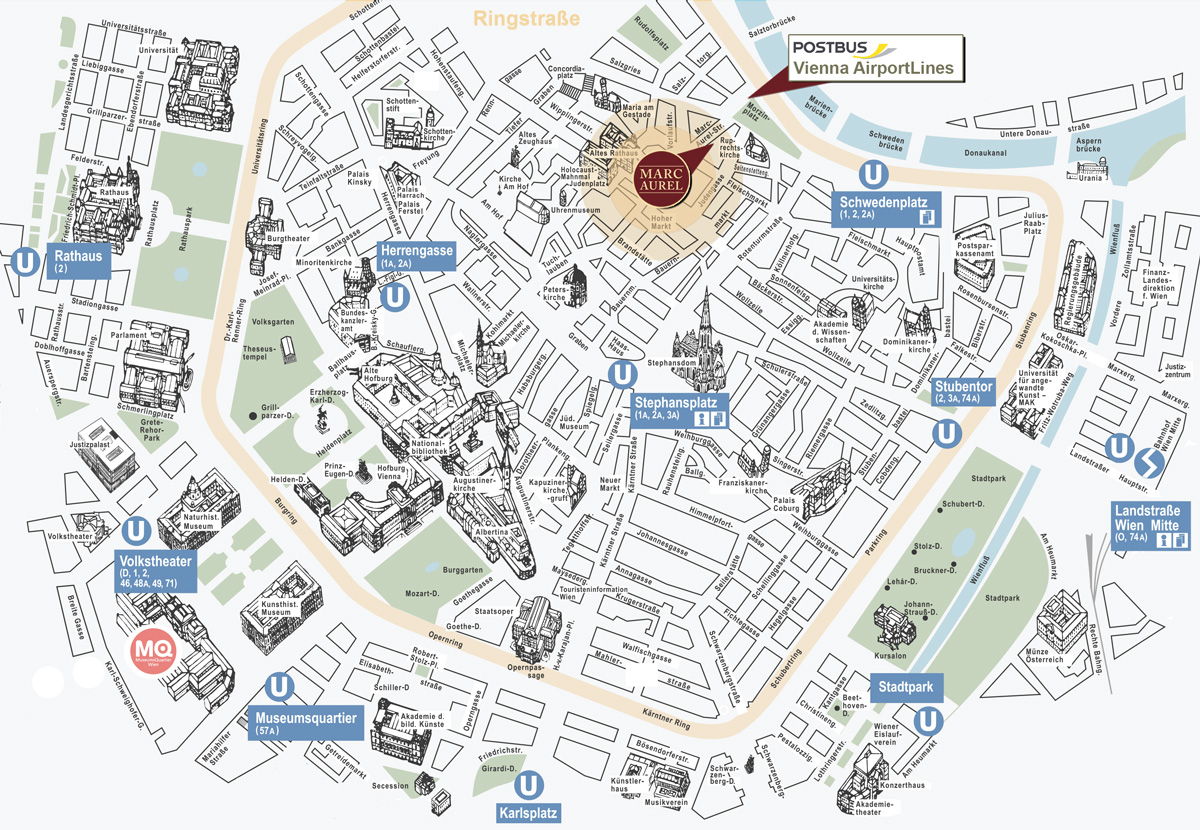 